Publicado en Madrid el 04/07/2022 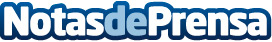 THIAMIDOL®, la revolución frente a las hiperpigmentaciones del acné que afecta al 74% de los jóvenes Los datos son claros. El 74% de la población española entre 12 y 18 años tiene problemas de acné. Se trata, por tanto, de una patología muy común entre la sociedad y que en muchas ocasiones provoca a posteriori antiestéticas manchas que se conocen como Hiperpigmentación Post-Inflamatoria (HPI). Esta patología, extensible a los adultos jóvenes y más después del uso continuado de la mascarilla, puede agravarse con el paso del tiempo haciendo que no desaparezcan durante añosDatos de contacto:Carmen Tejón601494552Nota de prensa publicada en: https://www.notasdeprensa.es/thiamidol-la-revolucion-frente-a-las Categorias: Nacional Medicina Industria Farmacéutica Sociedad http://www.notasdeprensa.es